Terms and Symbols for QuizRobotics 20Wire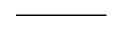 Connects componentsPasses current easilyWires Joined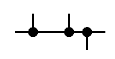 “blobs” indicate that wires are connectedWires Not Joined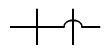 Sometimes wire not joinedThe bridge leaves no doubtCell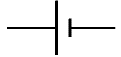 An energy sourceA single cellBattery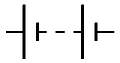 more than one celllonger line is positiveenergy source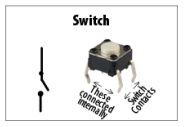 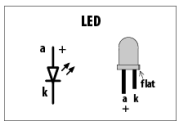   or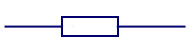 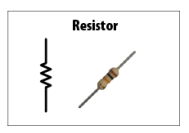 Switch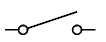 current flows only when the switch is closedLamp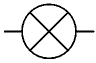 converts electricity to lightMotor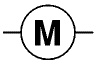 converts electrical energy to kinetic energy (moves)Buzzer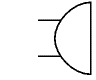 converts electrical energy to sound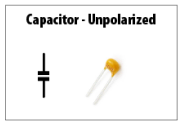 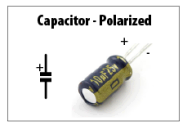 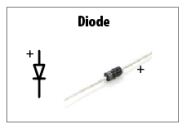 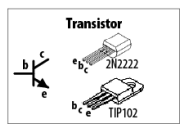 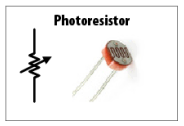 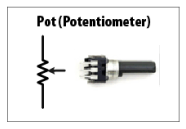 